「觀賞水族暨周邊資材產學研聯盟」第5次座談會邀請函親愛的水族先進們，大家好：感謝過去兩年來大家對「觀賞水族暨周邊資材產學研聯盟」的參與及支持，讓我們聯盟成立的宗旨能夠繼續發揮其功能與效益，也藉由大家的集思廣義，讓我們能加速挖掘市場的需求，轉化成機動反應的能量，進而推動觀賞水族科技邁向產業化、商品化、國際化之進程。財團法人農業科技研究院在行政院農業委員會的指導與支持，以及各位水族先進們殷切的期盼下，水產科技研究所在今年開始有具體的成果產出，共計有5項的技轉案及2項的技術服務，我們非常高興能與各位先進們一起分享，因此藉由此次的產學研聯盟大會，我們將逐一優先介紹給大家，並邀請各位實地來檢驗我們的成果，希望能經由這次的成果發表會，與各位先進們進行技術合作與服務，相信對各位先進們將不虛此行，也可對各位先進的事業發展會有相當的助益。再次竭誠歡迎各位先進們撥冗踴躍參加，讓觀賞水族產業的能量更加茁壯。敬祝商祺!農業科技研究院 水產所科技研究所                                                         所長 林學廉敬上「觀賞水族暨周邊資材產學研聯盟」第5次座談會指導單位：行政院農業委員會　　　主辦單位：財團法人農業科技研究院時    間：107年05月30日(星期三)地    點：財團法人農業科技研究院院本部-產發中心E103會議室(新竹市香山區大湖路51巷1號)議 程 表 「觀賞水族暨周邊資材產學研聯盟」第5次座談會※線上報名：網址https://goo.gl/KthTuQ※紙本報名：如下列，各欄請詳細以正楷填寫，以利後續聯絡事宜，謝謝!!※請於5/25(五)前填妥報名表並簽署個人資料使用同意書簽名後，回傳至水產所 王曉琪小姐聯絡電話:03-5185102      傳真:03-5185105       E-mail: michel@mail.atri.org.tw。1.高鐵0615班次南下(台北08:46~板橋08:55~桃園09:10~新竹09:22)2.高鐵0612班次北上(左營08:00~台南08:13~嘉義08:32~臺中09:00~新竹09:25)@個人資料使用同意書@※  歡迎您報名參加「觀賞水族暨周邊資材產學研聯盟」第5次座談會，為保障您的權益，請於填寫報名表前，詳細閱讀以下個人資料使用同意書之內容：為提供貴單位未來相關服務權益，本院必須蒐集、處理及利用您所提供之個人資料，以利進行資料傳遞、處理與分析。本院得依循個人資料保護法及相關法令之規定，於個人資料提供之範圍與目的內使用該等個人資料，並予以保密及妥善保管。  □我已閱讀並同意個人資料使用同意書所述內容立同意書人：                                財團法人農業科技研究院 院本部 交通資訊(新竹市香山區大湖路51巷1號03-5185000)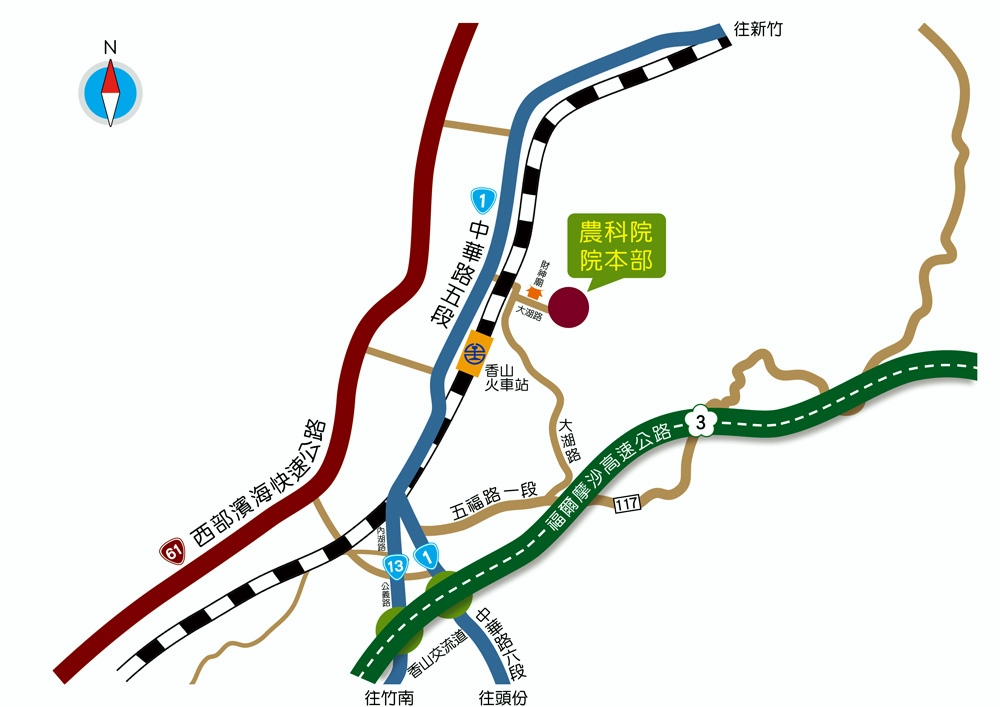 《自行開車》⊙國道一號頭份交流道下高速公路→右轉省道台一線（中華路）往新竹方向→直行過香山火車站後第一個平交道右轉大湖路→過平交道右彎後，第一個左轉叉路（路口有農業科技研究院指示牌）上坡即抵⊙國道三號南下香山交流道北側匝道下→右轉省道台一線（中華路）往新竹方向直行約５分鐘→過香山火車站後於第一個平交道右轉大湖路→過平交道右彎後，第一個左轉叉路（路口有農業科技研究院指示牌）上坡即抵⊙國道三號北上	香山交流道南側匝道下→左轉省道台十三線（公義路、內湖路）→接台一線（中華路）往新竹方向直行約10分鐘→過香山火車站後於第一個平交道右轉大湖路→過平交道右彎後，第一個左轉叉路（路口有農業科技研究院指示牌）上坡即抵《大眾運輸》⊙火車抵新竹火車站→轉乘區間車至香山火車站下→出站右轉步行省道台一線（中華路）往新竹方向→遇第一個平交道右轉進入大湖路→過平交道右彎後，第一個左轉叉路（路口有農業科技研究院指示牌）上坡即抵（步行約16分鐘、1.1公里）⊙客運可搭乘國光、統聯、豪泰客運至新竹站下車→於新竹火車站搭乘區間車至香山火車站→出站右轉步行省道台一線（中華路）往新竹方向→遇第一個平交道右轉進入大湖路→過平交道右彎後，第一個左轉叉路（路口有農業科技研究院指示牌）上坡即抵（步行約16分鐘、1.1公里）⊙市區公車新竹火車站對面搭乘苗栗客運（新竹往苗栗、新竹往後龍班車）→於省道台一線（中華路）上之朝山站下車（車程約14分鐘）→穿越中華路香山火車站北方平交道進入大湖路→過平交道右彎後，第一個左轉叉路（路口有農業科技研究院指示牌）上坡即抵（步行約12分鐘、800公尺）⊙高鐵至新竹站（位於新竹縣竹北市）下車→轉乘台鐵(六家火車站至新竹火車站)→轉乘至香山火車站或轉乘苗栗客運（朝山站下），步行至農業科技研究院（約12-16分鐘）即抵至苗栗站（位於苗栗縣後龍鎮）下車→轉乘101A路高鐵快捷公車→於竹南火車站(東站)下車→轉乘台鐵至香山火車站下車，步行至農業科技研究院（約12-16分鐘）即抵時間內容主講人09:50～10:20報到、領取資料報到、領取資料10:20～10:30主席致詞林學廉 所長農科院-水產科技研究所10:30～10:40貴賓致詞指導單位長官10:40～11:30主題一：全球觀賞魚市場現況分析林智焜 研究專員農科院-產業發展中心11:30～12:00主題二：大和米蝦、長戟米蝦、長額米蝦等三種洄游性米蝦技轉案報告林學廉 所長農科院-水產科技研究所12:00～13:00座談會合照&午餐、交流互動時間座談會合照&午餐、交流互動時間13:00～13:20主題三：金蝴蝶神仙技轉案報告孫于琁 助理研究員農科院-水產科技研究所13:20～13:40主題四：三種霓虹蝦虎技轉案報告沈康寧 研究員農科院-水產科技研究所13:40～14:00主題五：人工咾咕石技轉案報告陳盈村 研究員農科院-水產科技研究所14:00～14:20主題六：海水觀賞蝦技轉案報告蓋玉軒 研究員農科院-水產科技研究所14:20～14:40主題七：觀賞魚用藥暨微生物製劑服務平台報告孫玉苓 副研究員農科院-水產科技研究所14:40～15:00休息休息15:00～15:50綜合座談&參觀活動與會人員15:50活動結束活動結束姓　　名：　　　　　　　　　     服務單位：　　　　　　　　　　　　　  　地　　址：             　　　　　　　　                      　   手機電話：　　　　　　　　　     傳真號碼：　   　　　　　　　   　   E-mail ：　　　　　　　　　       用餐種類：□葷   □素交通方式（擬搭乘接駁車者請務必填寫手機號碼，謝謝）去程：1.□ 5/30 (星期三)上午09:30於高鐵新竹站4號出口集合。2.□ 5/30 (星期三)上午10:20前自行抵達農科院院本部(如後附地圖)。返程：1.□ 5/30 (星期三)會議結束後由農科院院本部協助前往高鐵新竹站。2.□ 5/30 (星期三)會議結束後自行返回。